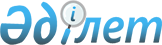 О внесении дополнений в постановление Правления Агентства Республики Казахстан по регулированию и надзору финансового рынка и финансовых организаций от 30 сентября 2005 года N 358 "Об утверждении Инструкции о нормативных значениях и методике расчетов пруденциальных нормативов для банков второго уровня"
					
			Утративший силу
			
			
		
					Постановление Правления Агентства Республики Казахстан по регулированию и надзору финансового рынка и финансовых организаций от 26 ноября 2005 года N 409. Зарегистрировано в Министерстве юстиции Республики Казахстан 24 декабря 2005 года N 3989. Утратило силу постановлением Правления Национального Банка Республики Казахстан от 30 мая 2016 года № 147

      Сноска. Утратило силу постановлением Правления Национального Банка РК от 30.05.2016 № 147 (вводится в действие по истечении десяти календарных дней после дня его первого официального опубликования).      В целях совершенствования нормативных правовых актов, регулирующих деятельность банков второго уровня, Правление Агентства Республики Казахстан по регулированию и надзору финансового рынка и финансовых организаций (далее - Агентство)  ПОСТАНОВЛЯЕТ: 

      1. Внести в  постановление  Правления Агентства от 30 сентября 2005 года N 358 "Об утверждении Инструкции о нормативных значениях и методике расчетов пруденциальных нормативов для банков второго уровня" (зарегистрированное в Реестре государственной регистрации нормативных правовых актов под N 3924) следующие дополнения:       в Инструкции о нормативных значениях и методике расчетов пруденциальных нормативов для банков второго уровня, утвержденной указанным постановлением:       пункт 16 дополнить абзацем четвертым следующего содержания: 

      "Для целей взвешивания активов, условных и возможных обязательств по степени риска активы, условные и возможные обязательства уменьшаются на сумму созданных по ним специальных резервов (провизий).";       в Приложении 1: 

      в Таблице активов банка, взвешенных по степени риска вложений: 

      в графе "Наименование статей":  

  

      строку, порядковый номер 58, дополнить словами ", дочерним банкам-нерезидентам банка, имеющим долговой рейтинг ниже "ВВ-" агентства Standard & Poor's или рейтинг аналогичного уровня одного из других рейтинговых агентств, и дочерним банкам-нерезидентам банка, не имеющим соответствующей рейтинговой оценки";       строку, порядковый номер 62, дополнить словами ", дочерних банках-нерезидентах банка, имеющих долговой рейтинг ниже "ВВ-" агентства Standard & Poor's или рейтинг аналогичного уровня одного из других рейтинговых агентств, и дочерних банках-нерезидентах банка, не имеющих соответствующей рейтинговой оценки";       строку, порядковый номер 63, дополнить словами ", дочерних банков-нерезидентов банка, имеющих долговой рейтинг ниже "ВВ-" агентства Standard & Poor's или рейтинг аналогичного уровня одного из других рейтинговых агентств, и дочерних банков-нерезидентов банка, не имеющих соответствующей рейтинговой оценки";       строку, порядковый номер 68, дополнить словами ", дочерними банками-нерезидентами банка, имеющими долговой рейтинг ниже "ВВ-" агентства Standard & Poor's или рейтинг аналогичного уровня одного из других рейтинговых агентств, и дочерними банками-нерезидентами банка, не имеющими соответствующей рейтинговой оценки";       строку, порядковый номер 80, после слов "организациям-нерезидентам" дополнить словами "(за исключением займов, предоставленных дочерним банкам-нерезидентам банка)";       строку, порядковый номер 83, после слов "организациях-нерезидентах" дополнить словами "(за исключением вкладов в дочерних банках-нерезидентах банка)";       строку, порядковый номер 84, после слов "организаций-нерезидентов" дополнить словами "(за исключением дебиторской задолженности дочерних банков-нерезидентов банка)";       строку, порядковый номер 88, после слов "организациями-нерезидентами" дополнить словами "(за исключением выпущенных дочерними банками-нерезидентами банка)". 

      2. Настоящее постановление вводится в действие по истечении четырнадцати дней со дня его государственной регистрации в Министерстве юстиции Республики Казахстан. 

      3. Департаменту стратегии и анализа (Еденбаев Е.С.): 

      1) совместно с Юридическим департаментом (Байсынов М.Б.) принять меры к государственной регистрации в Министерстве юстиции Республики Казахстан настоящего постановления; 

      2) в десятидневный срок со дня государственной регистрации в Министерстве юстиции Республики Казахстан довести настоящее постановление до сведения заинтересованных подразделений Агентства, банков второго уровня, Объединения юридических лиц "Ассоциация финансистов Казахстана". 

      4. Отделу международных отношений и связей с общественностью (Пернебаев Т.Ш.) принять меры к публикации настоящего постановления в средствах массовой информации Республики Казахстан. 

      5. Контроль за исполнением настоящего постановления возложить на заместителя Председателя Агентства Бахмутову Е.Л.        Председатель 
					© 2012. РГП на ПХВ «Институт законодательства и правовой информации Республики Казахстан» Министерства юстиции Республики Казахстан
				